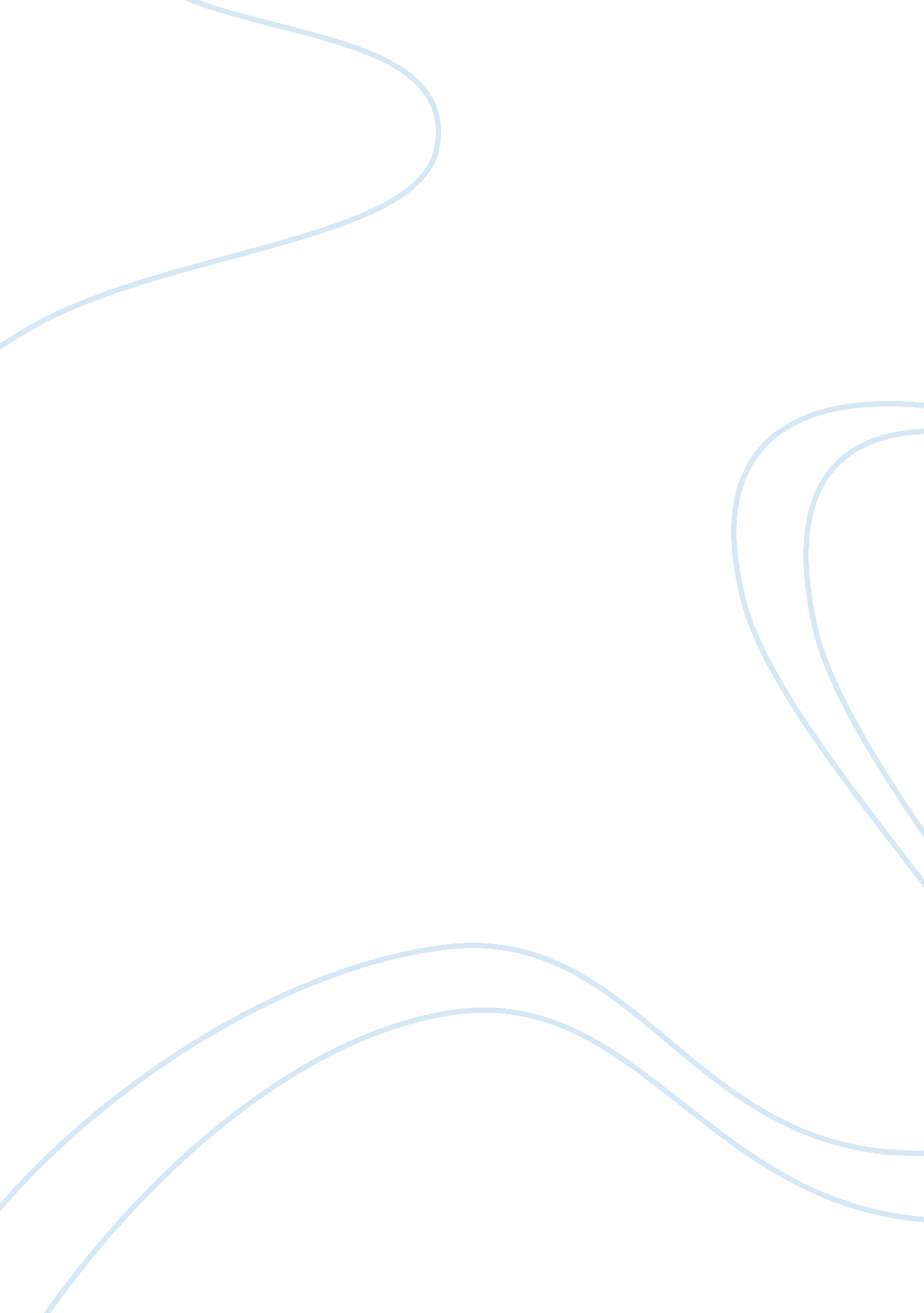 Criminal law scenario project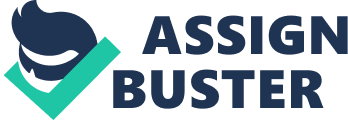 The paper " Criminal Law Scenario Project" is a worthy example of an assignment on the law. Review the following scenario and identify the legal issues that may arise from the police officer’s actions. Be sure to carefully review the facts as presented and summarize in an official letter to the Mayor of your city, the justification of the officer’s actions. 
Letter I 
Chief Police Enforcement Agency, 
(City Area), 
(City town), 
(Country), 
(Postal code) 
To The Mayor, 
(City Area), 
(City town), 
(Country), 
(Postal code) 
Dear Sir/ Madam, 
Ref: Justification of Police Officer Jones Actions in Shooting a Robbery Perpetrator While on Midnight Shift in a High Crime Area 
Police officer Jones having been in service in a high crime area as 2: 00 AM faced a peculiar kind of a case. A civilian approached him complaining of robbery with violence performed on her by someone with specific descriptions. In the spirit of obeying his duties, Officer Jones asked for assistance from medical practitioners and back up to assist him in identifying the robber and help any casualty in case a shootout ensued. 
While waiting for the medical assistance and the backup, he spotted somebody with the descriptions given. Against his expectations, the person did not comply with his orders even if he was in full uniform. Instead, the perpetrator walked towards Officer Jones, pointed an object on him that looked like a gun. This action demonstrated a state of insecurity not only for the Officer but also for all that was around him. At that point, Officer Jones is justified to have shot the person for personal defense and for the safety of other people. 
Another reason that justified his action is that it was late in the night and he was in a high crime area. The officer patrolling such an area is expected to be conscious of any criminal attacks; hence, any readiness to execute any defense action for his safety and that of the civilians is justified. 
The perpetrator’s lack of compliance was a signal to Officer Jones that the person could have been in possession of a powerful object that gave him the confidence to contend with a police officer. It was modeled in the exact version of the Glock 26 handgun pistol, which made chances of ascertaining its ability to discharge any bullets slim for Officer Jones. It was therefore within his powers to perform the shooting as a way of ensuring that his life and that of the victim were safe even though the object he was holding was a toy gun. 
Yours Sincerely, Chief Police Enforcement Agency. 
In a separate letter, and based on the same scenario, take the opposite approach and submit a letter to the mayor stating how, as a defense attorney, the officer that was involved in the shooting was civilly liable and the City vulnerable to a lawsuit that is going to be filed. 
Letter II 
Chief Police Enforcement Agency, 
(City Area), 
(City town), 
(Country), 
(Postal code) 
To The Mayor, 
(City Area), 
(City town), 
(Country), 
(Postal code) 

Dear Sir/ Madam, 
Ref: A statement explaining civil liability of police officer Jones and the city vulnerability to a lawsuit filed against it. 
Police officer Jones having been in midnight shift in a high crime area at 2: 00 AM faced a peculiar kind of a case. A civilian approached him complaining of being beaten and robbed a few minutes before. The descriptions given on the perpetrator included the color of pants, the height of the person and the object he was possessing. Out of such a small description, it is unprofessional that he went ahead and asked for medical practitioners and back up as he prepared to attack the person. This action shows that he was ready to injure somebody even if it involved an innocent person who fitted the description given. He was ready for a shootout that should be the last thing with a suspect of a crime. 
Identifying a person by cloths and height is not one of the criminal investigation strategies. There are high chances that different unrelated people can have the same color combination of clothes at the same time. So spotting the person by cloths is not justifiable which makes the officer liable to pay the damage he caused on the victim. 
Rating the area as a high crime area justifies the perpetrator's action when he was ordered to stop. In such an area, and specifically at such hours of the night, it is common for people to pretend that they are police officers yet their motives are to commit crimes. The person could have been in possession of the object as a tool for self-defense. Therefore, the perpetrator is justified to have expressed brevity by not complying with the orders given therefore making the officer liable for shooting the victim. 
Shooting the victim on the left shoulder was one dangerous move that he did since it is close to the heart. Any injuries could have occurred in the heart meaning, the officer was out to kill not to defend him. He is liable for any damage caused on the victim in the name of self-defense for lack of correct measures of identifying fake and genuine guns. The action sets the city at a high chance of lawsuit. 
Yours Sincerely, Chief Police Enforcement Agency. 